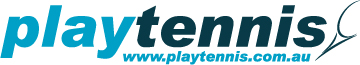 Rhys McDougall					        M  0401 873 440				           Mt Lawley Tennis ClubE  rhys@playtennis.com.auABN  96 763 894 527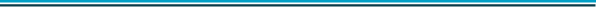 ANYONE FOR TENNIS!Dear Parent,My name is Rhys McDougall from Playtennis at Mt Lawley Tennis Club. I am an accredited Level 2/Club Tennis Coach with Tennis Australia. We have been successfully running a before school hotshots tennis program at your school. The sessions are fun and a great introduction to tennis, the kids are all really enjoying it and so we plan to run another course in term 3/2018! In term 3 we are offering the sessions to children from Kindy through to Year 6 and will look to run 2 separate classes if we have enough participants. Please enrol quickly to ensure your child’s place!Working within the guidelines of Tennis Australia and with a view to promoting tennis locally, Playtennis offers an 8 week before school “Hot Shots Tennis Course” at Coolbinia Primary School.This is a really fun introduction to tennis at an early age through ball skills and hand eye coordination tennis games and activities. This program uses soft balls, smaller tennis net’s and smaller tennis racquets and has been adapted for use in small areas or on the school tennis court. It’s a fun tennis and skills based program for children aged 5yrs – 12yrs which really improves coordination for all ball sports!Cost: $120 per child for an 8 week course		K-Yr 2: Wednesday 7.30 – 8.15Duration: 45 mins					Yr 3 – 6: Friday 7.30 - 8.15To enrol your child/children simply fill out the form below and return by email directly to rhys@playtennis.com.au ASAP. Payment is made by cash at the first lesson or we can arrange bank transfer after receiving your details.We can play in the undercover areas so it will be on rain, hail or shine! No lessons on public holidays!First session will commence on the school courts, Wednesday 25th July & Friday 27th July and runs for 8 weeks consecutively finishing 12th Sept & 14th Sept. ………………………………………………………………………………………………CHILDS NAME & D.O.B: 				PARENTS NAME:PARENTS MOBILE:					PARENTS EMAIL:Payment at the first lesson by cash or cheque made out to playtennis is acceptable.